(uvádějte ve všech návazných dokladech)	List č.	1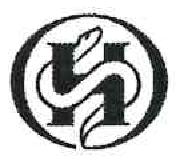 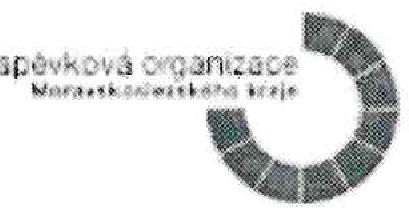 PříjemceSlezská nemocnice v Opavě, příspěvková organizace Určeno pro: NEM	Celá nemocnicePředmětKód	Název zboží/služby	Hospodářské Objednáno	MJpoložky	středisko	výsledné999999	Objednáváme u Vás stravování a pronájem prostor	NEM	ks115 752,00 kČCelkem Kč vč. DPH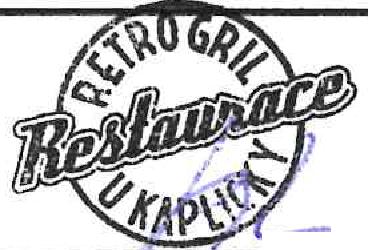 Razítko a podpis odběrateleDodavatel svým podpisem potvrzuje objednávku a souhlasí s obchodními podmínkami.Pro spinění povinnosti zákona č. 340/2015 Sb. prosíme o akceptaci této objednávky formou odpovědi na mall s uvedením čísla objednávky a textu její akceptace.V mailu neuvádějte obchodní tajemství ani osobní údaje, jejichž uveřejněním by došlo k neoprávněnému zásahu do Vašich práv.PoznámkaKód akceZpůsob dopravyZpůsob úhradyObchodní podmínky Leny jsou uvaaeny Závaznost cenpřevodním příkazemSplatnost faktury 60 dní od vystavení S daní ZávaznéDatum dodání Datum vytvoření Vytvořil a zodpovídáviastni spojeni Způsob objednání27.05.2019 Weiss Jan 553 766 131Příkazce operace:Správce rozpočtu:Správce rozpočtu: